«Дорисуй двумя руками одновременно»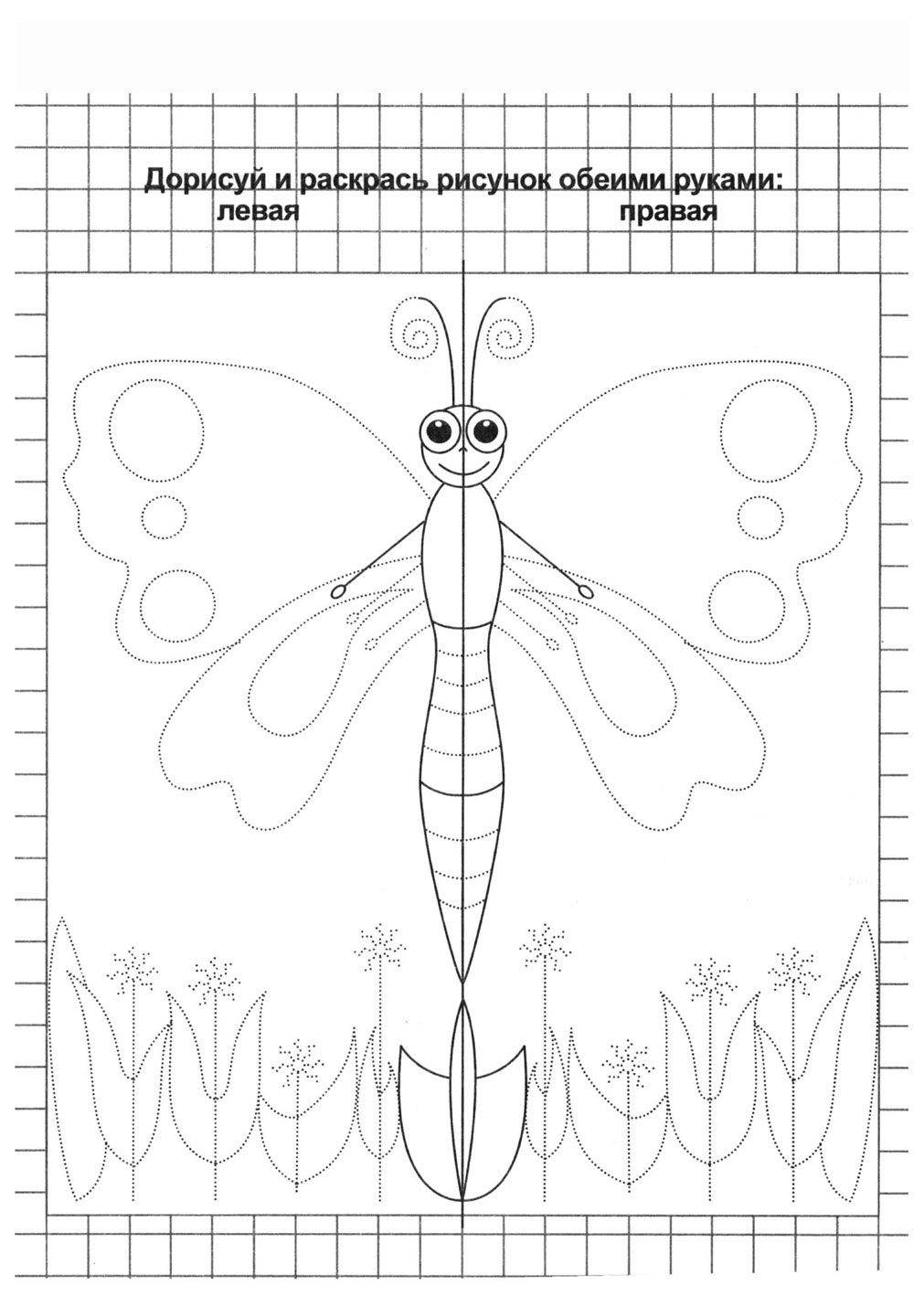 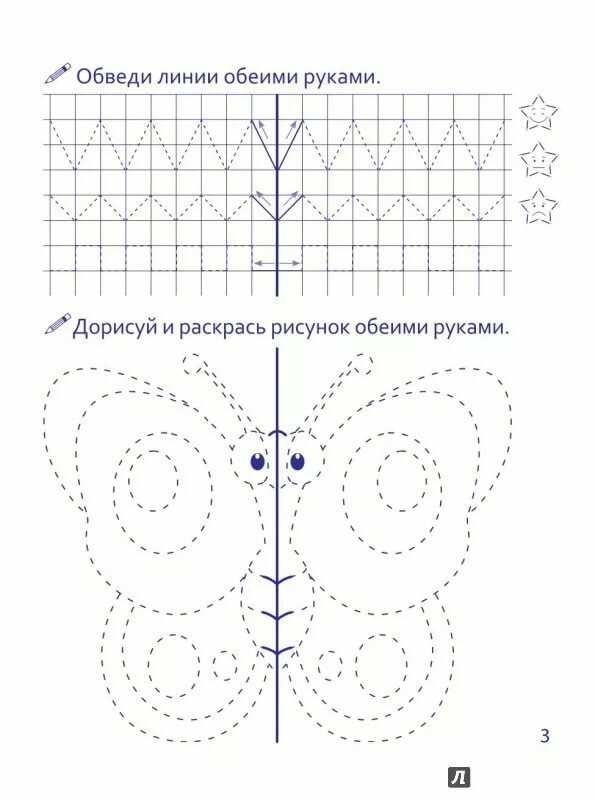 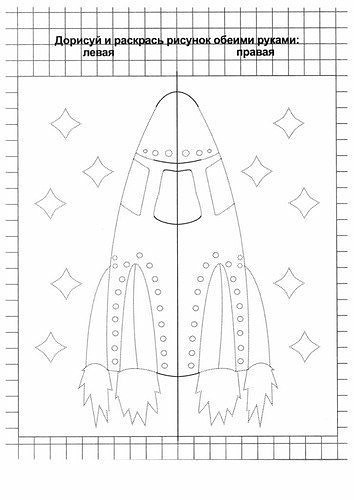 